GENERALNY DYREKTOR OCHRONY ŚRODOWISKAWarszawa, 20 grudnia 2021 r.DOOŚ-WDŚZIL.420.1.2021 .mk. 10ZAWIADOMIENIENa podstawie art. 49 § 1 ustawy z dnia 14 czerwca 1960 r. — Kodeks postępowania administracyjnego (Dz. U. z 2021 r. poz. 735, ze zm.), dalej Kpa, w związku z art. 74 ust. 3 ustawy z dnia 3 października 2008 r. o udostępnianiu informacji o środowisku i jego ochronie, udziale społeczeństwa w ochronie środowiska oraz o ocenach o oddziaływaniu na środowisko (Dz. U. z 2021 r. poz. 247, ze zm.), dalej ustawa ooś, zawiadamiam strony postępowania, że postanowieniem z dnia 17 grudnia 2021 r., znak: DOOŚ-WDŚZIL.420.1.2021.mk.9, Generalny Dyrektor Ochrony Środowiska stwierdził niedopuszczalność zażalenia na postanowienie Regionalnego Dyrektora Ochrony Środowiska w Lublinie z dnia 20 listopada 2020 r., znak: WOOŚ.420.15.2020.LP, wyrażające stanowisko, że aktualne są warunki realizacji przedsięwzięcia pn.: „Modernizacja linii kolejowej nr 7 Warszawa Wschodnia Osobowa - Dorohusk na odcinku Warszawa Wschodnia - Lublin — Dorohusk — Granica Państwa” określone w: 1) decyzji o środowiskowych uwarunkowaniach Regionalnego Dyrektora Ochrony Środowiska w Lublinie z dnia 27 sierpnia 2012 r., znak: WOOŚ.4210.1.1.201 l.LP, którą Generalny Dyrektor Ochrony Środowiska uchylił w części i w tym zakresie orzekł lub umorzył postępowanie I instancji a w pozostałym zakresie utrzymał w mocy decyzją z dnia 26 listopada 2014 r., znak: DOOŚ-oaII.420L2.2012.mk.12; 2) postanowieniach, o których mowa w art. 90 ust. 1 ustawy ooś.Doręczenie ww. postanowienia stronom postępowania uważa się za dokonane po upływie 14 dni liczonych od następnego dnia po dniu, w którym upubliczniono zawiadomienie.Z treścią postanowienia strony postępowania mogą zapoznać się w: Generalnej Dyrekcji Ochrony Środowiska w Warszawie, Regionalnej Dyrekcji Ochrony Środowiska w Lublinie lub w sposób wskazany w art. 49b § 1 Kpa.Upubliczniono w dniach: od ………………… do …………………Pieczęć urzędu i podpis:Z upoważnienia Generalnego Dyrektora Ochrony ŚrodowiskaZastępca Dyrektora Departamentu Ocen Oddziaływania na Środowisko Anna Dąbrowska-Niepytalska Art. 49 § 1 Kpa Jeżeli przepis szczególny tak stanowi, zawiadomienie stron o decyzjach i innych czynnościach organu administracji publicznej może nastąpić w formie publicznego obwieszczenia, w innej formie publicznego ogłoszenia zwyczajowo przyjętej w danej miejscowości lub przez udostępnienie pisma w Biuletynie Informacji Publicznej na stronie podmiotowej właściwego organu administracji publicznej.Art. 49b § 1 Kpa W przypadku zawiadomienia strony zgodnie z art. 49 § 1 lub art. 49a o decyzji lub postanowieniu, które podlega zaskarżeniu, na wniosek strony, organ, który wydał decyzję lub postanowienie, niezwłocznie, nic później niż w terminie trzech dni od dnia otrzymania wniosku, udostępnia stronie odpis decyzji lub postanowienia w sposób i formie określonych we wniosku, chyba że środki techniczne, którymi dysponuje organ, nie umożliwiają udostępnienia w taki sposób lub takiej formie.Art. 74 ust. 3 ustawy ooś Jeżeli liczba stron postępowania w sprawie wydania decyzji o środowiskowych uwarunkowaniach lub innego postępowania dotyczącego tej decyzji przekracza 10, stosuje się art. 49 Kodeksu postępowania administracyjnego.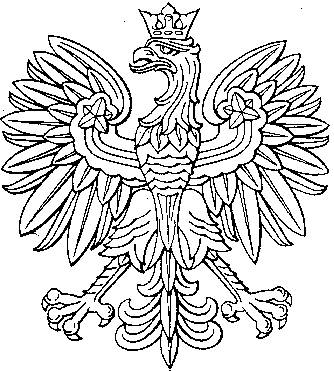 